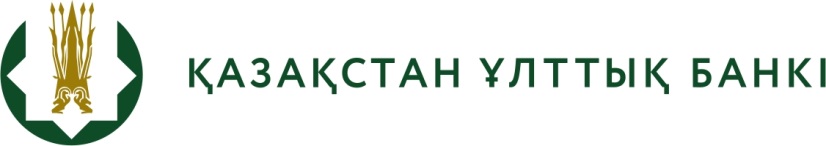 БАСПАСӨЗ РЕЛИЗІ «Қазақстан Республикасы Ұлттық қорының  инвестициялық операцияларын жүзеге асыру қағидаларын бекіту туралы» Қазақстан Республикасы Ұлттық Банкі Басқармасының 2006 жылғы 25 шілдедегі № 65 қаулысына өзгерістер мен толықтыру енгізу туралы» Қазақстан Республикасы Ұлттық Банкі Басқармасының қаулысының жобасын әзірлеу туралы2022 жылғы 10 ақпан 	 	   	                        	           Нұр-Сұлтан қаласыҚазақстан Республикасының Ұлттық Банкі «Қазақстан Республикасы Ұлттық қорының инвестициялық операцияларын жүзеге асыру қағидаларын бекіту туралы» Қазақстан Республикасы Ұлттық Банкі Басқармасының 2006 жылғы 25 шілдедегі № 65 қаулысына өзгерістер мен толықтыру енгізу туралы» Қазақстан Республикасы Ұлттық Банкі Басқармасының  қаулысының жобасын (бұдан әрі – Жоба) әзірлегені туралы хабарлайды.Жоба 07.12.2021ж. №21-01-11.6 отырыс Хаттамасына сәйкес Ұлттық қорды басқару стратегиясын жетілдіру бөлігінде реформалар бойынша ҚР Президенті жанындағы Жоғары кеңестің ұсынымдарын орындау мақсатында әзірленді. Осыған байланысты Жоба ESG қағидаттарын және қорғау факторларын қолдану мақсатында индекстерге өзгерістер енгізуді көздейді, оған сәйкес акциялар портфелінің инвестициялық басқарылуы жүзеге асырылады. Сонымен қатар, Жобада шығындарды азайту және акциялар портфелін жинақ портфелінің активтерін нысаналы стратегиялық бөлуге жақындату мақсатында акциялар портфелін хеджирлеу үшін әртүрлі қаржы құралдарын қолдануға қатысты толықтыру көзделген.Жобаның толық мәтінімен https://legalacts.egov.kz/npa/view?id=13998054 ашық нормативтік құқықтық актілердің интернет-порталында ресми түрде танысуға болады.